ПРОЕКТ межевания территории городского округа "Город Архангельск" 
в границах элемента планировочной структуры: 
ул. Никитова, ул. Воронина В.И., ул. Русанова и просп. Ленинградский 
площадью 44,0038 гаI. Основная часть проекта межевания территории1. Текстовая часть проекта межевания территории1. Перечень и сведения о площади образуемых земельных участков, в том числе возможные способы их образования и вид разрешенного использования образуемых земельных участков в соответствии с проектом планировки территорииВ результате анализа исходной документации выявлено, что проектируемые земельные участки, расположенные границах элемента планировочной структуры: ул. Никитова, ул. Воронина В.И., ул. Русанова 
и просп. Ленинградский в кадастровых кварталах 29:22:070205, 29:22:070206 
и 29:22:070207, формируются на территории, в отношении которой разработан  проект планировки района Варавино-Фактория муниципального образования "Город Архангельск", утвержденный распоряжением мэра города Архангельска от 27 февраля 2015 года № 517 (с изменениями).Категория земель территории, в границах которой разрабатывается проект межевания территории – земли населенных пунктов. Площадь территории проектирования составляет 44,0038 га. Функциональные зоны согласно генеральному плану муниципального образования "Город Архангельск", утвержденному постановлением министерства строительства и архитектуры Архангельской области от 2 апреля 2020 года № 37-п (с изменениями), в границах которых разрабатывается проект межевания территории: зона застройки многоэтажными жилыми домами (9 этажей и более);зона специализированной общественной застройки;зона озелененных территорий.Территориальные зоны согласно правилам землепользования и застройки городского округа "Город Архангельск", утвержденным постановлением министерства строительства и архитектуры Архангельской области 
от 29 сентября 2020 года № 68-п (с изменениями), в границах которых разрабатывается проект межевания: зона застройки многоэтажными жилыми домами (кодовое обозначение – Ж4);зона специализированной общественной застройки (кодовое 
обозначение – О2);зона озелененных территорий общего пользования (кодовое 
обозначение – Пл);зона транспортной инфраструктуры (кодовое обозначение – Т).Формирование проектных границ земельных участков выполнено 
в пределах красных линий в соответствии с утвержденным проектом планировки с учетом существующей градостроительной ситуации 
и фактического использования территории, местоположения границ земельных участков, сведения о которых содержатся в Едином государственном реестре недвижимости.Транспортная инфраструктура территории сформирована.Перечень и сведения о площадях образуемых земельных участков представлены в таблице № 1, каталог координат – в таблице № 2.Таблица № 1Образование земельного участка 29:22:070206:ЗУ1 площадью 155 кв. м 
с условно разрешенным видом разрешенного использования "Коммунальное обслуживание" из земель, находящихся в государственной или муниципальной собственности.Образование земельного участка 29:22:070206:ЗУ2 площадью 3 147 кв. м 
с основным видом разрешенного использования "Отдых (рекреация)" из земель, находящихся в государственной или муниципальной собственности.Образование земельного участка 29:22:070206:ЗУ3 площадью 1 511 кв. м 
с основным видом разрешенного использования "Магазины" путем перераспределения земельного участка с кадастровым номером 29:22:070206:13 
и земель, находящихся в государственной или муниципальной собственности.Образование земельного участка 29:22:070206:ЗУ4 площадью 688 кв. м 
с видом разрешенного использования "Улично-дорожная сеть" путем перераспределения земельного участка с кадастровым номером 29:22:070206:13 
и земель, находящихся в государственной или муниципальной собственностиОбразование земельного участка 29:22:070206:ЗУ5 площадью 1 272 кв. м 
с основным видом разрешенного использования "Отдых (рекреация)" из земель, находящихся в государственной или муниципальной собственности.Образование земельного участка 29:22:070206:ЗУ6 площадью 4 149 кв. м 
с видом разрешенного использования "Улично-дорожная сеть" из земель, находящихся в государственной или муниципальной собственности.Образование земельного участка 29:22:070206:ЗУ7 площадью 575 кв. м 
с основным видом разрешенного использования "Отдых (рекреация)" из земель, находящихся в государственной или муниципальной собственности.Образование земельного участка 29:22:070206:ЗУ8 площадью 736 кв. м 
с основным видом разрешенного использования "Отдых (рекреация)" из земель, находящихся в государственной или муниципальной собственности.Образование земельного участка 29:22:070206:ЗУ9 площадью 1 001 кв. м 
с основным видом разрешенного использования "Магазины" путем перераспределения земельных участков с кадастровыми номерами 29:22:070206:33, 29:22:070206:58 и земель, находящихся в государственной или муниципальной собственности.Образование земельного участка 29:22:070206:ЗУ10 площадью 641 кв. м 
с видом разрешенного использования "Улично-дорожная сеть" из земель, находящихся в государственной или муниципальной собственности.Образование земельного участка 29:22:000000:ЗУ11 площадью 912 кв. м 
с видом разрешенного использования "Улично-дорожная сеть" из земель, находящихся в государственной или муниципальной собственности.Образование земельного участка 29:22:070205:ЗУ12 площадью 
2 572 кв. м с видом разрешенного использования "Улично-дорожная сеть" 
из земель, находящихся в государственной или муниципальной собственности.Образование земельного участка 29:22:000000:ЗУ13 площадью 
4 208 кв. м с видом разрешенного использования "Улично-дорожная сеть" 
из земель, находящихся в государственной или муниципальной собственности.Образование земельного участка 29:22:070205:ЗУ14 площадью 
5 773 кв. м с основным видом разрешенного использования "Среднеэтажная жилая застройка" путем перераспределения земельного участка с кадастровым номером 29:22:070205:1 и земель, находящихся в государственной 
или муниципальной собственности.Образование земельного участка 29:22:070205:ЗУ15 площадью 133 кв. м 
с условно разрешенным видом разрешенного использования "Коммунальное обслуживание" из земель, находящихся в государственной или муниципальной собственности.Образование земельного участка 29:22:070205:ЗУ16 площадью 480 кв. м 
с видом разрешенного использования "Улично-дорожная сеть" из земель, находящихся в государственной или муниципальной собственности.Образование земельного участка 29:22:070205:ЗУ17 площадью 521 кв. м 
с основным видом разрешенного использования "Отдых (рекреация)" из земель, находящихся в государственной или муниципальной собственности.Образование земельного участка 29:22:070205:ЗУ18 площадью 230 кв. м 
с видом разрешенного использования "Улично-дорожная сеть" из земель, находящихся в государственной или муниципальной собственности.Образование земельного участка 29:22:070205:ЗУ19 площадью 
1 424 кв. м с основным видом разрешенного использования "Общественное питание" путем перераспределения земельного участка с кадастровым номером 29:22:070205:2 и земель, находящихся в государственной или муниципальной собственности.Образование земельного участка 29:22:070205:ЗУ20 площадью 876 кв. м 
с основным видом разрешенного использования "Отдых (рекреация)" из земель, находящихся в государственной или муниципальной собственности.Образование земельного участка 29:22:070205:ЗУ21 площадью 92 кв. м 
с видом разрешенного использования "Улично-дорожная сеть" из земель, находящихся в государственной или муниципальной собственности.Образование земельного участка 29:22:070205:ЗУ22 площадью 
5 733 кв. м с основным видом разрешенного использования "Среднеэтажная жилая застройка" путем перераспределения земельного участка с кадастровым номером 29:22:070205:1693 и земель, находящихся в государственной 
или муниципальной собственности.Образование земельного участка 29:22:070205:ЗУ23 площадью 
4 540 кв. м с основным видом разрешенного использования "Среднеэтажная жилая застройка" путем перераспределения земельного участка с кадастровым номером 29:22:070205:35 и земель, находящихся в государственной 
или муниципальной собственности.Образование земельного участка 29:22:070205:ЗУ24 площадью 96 кв. м 
с условно разрешенным видом разрешенного использования "Коммунальное обслуживание" из земель, находящихся в государственной или муниципальной собственности.Образование земельного участка 29:22:070205:ЗУ25 площадью 1 035 кв. м 
с основным видом разрешенного использования "Образование и просвещение" путем перераспределения земельного участка с кадастровым номером 29:22:070205:18 и земель, находящихся в государственной или муниципальной собственности.Образование земельного участка 29:22:070205:ЗУ26 площадью 580 кв. м 
с основным видом разрешенного использования "Отдых (рекреация)" из земель, находящихся в государственной или муниципальной собственности.Образование земельного участка 29:22:070205:ЗУ27 площадью 178 кв. м 
с видом разрешенного использования "Улично-дорожная сеть" из земель, находящихся в государственной или муниципальной собственности.Образование земельного участка 29:22:070205:ЗУ28 площадью 
5 341 кв. м с основным видом разрешенного использования "Среднеэтажная жилая застройка" путем перераспределения земельного участка с кадастровым номером 29:22:070205:28 и земель, находящихся в государственной или муниципальной собственности.Образование земельного участка 29:22:070205:ЗУ29 площадью 106 кв. м 
с условно разрешенным видом разрешенного использования "Коммунальное обслуживание" из земель, находящихся в государственной или муниципальной собственности.Образование земельного участка 29:22:070205:ЗУ30 площадью 
2 612 кв. м с основным видом разрешенного использования "Среднеэтажная жилая застройка" из земель, находящихся в государственной 
или муниципальной собственности.Образование земельного участка 29:22:070205:ЗУ31 площадью 
2 710 кв. м с основным видом разрешенного использования "Отдых (рекреация)" из земель, находящихся в государственной или муниципальной собственности.Образование земельного участка 29:22:070205:ЗУ32 площадью 133 кв. м 
с условно разрешенным видом разрешенного использования "Коммунальное обслуживание" из земель, находящихся в государственной или муниципальной собственности.Образование земельного участка 29:22:070205:ЗУ33 площадью 
3 156 кв. м с основным видом разрешенного использования "Отдых (рекреация)" из земель, находящихся в государственной или муниципальной собственности.Образование земельного участка 29:22:070205:ЗУ34 площадью 
1 898 кв. м с видом разрешенного использования "Улично-дорожная сеть" 
из земель, находящихся в государственной или муниципальной собственности.Образование земельного участка 29:22:000000:ЗУ35 площадью 
2 743 кв. м с основным видом разрешенного использования "Отдых (рекреация)" из земель, находящихся в государственной или муниципальной собственности.Образование земельного участка 29:22:070206:ЗУ36 площадью 
1 034 кв. м с видом разрешенного использования "Улично-дорожная сеть" 
из земель, находящихся в государственной или муниципальной собственности.Образование земельного участка 29:22:070206:ЗУ37 площадью 97 кв. м 
с условно разрешенным видом разрешенного использования "Коммунальное обслуживание" из земель, находящихся в государственной или муниципальной собственности.Образование земельного участка 29:22:000000:ЗУ38 площадью 
20 660 кв. м с видом разрешенного использования "Улично-дорожная сеть" 
из земель, находящихся в государственной или муниципальной собственности.Образование земельного участка 29:22:070206:ЗУ39 площадью 104 кв. м 
с условно разрешенным видом разрешенного использования "Коммунальное обслуживание" из земель, находящихся в государственной или муниципальной собственности.Образование земельного участка 29:22:070206:ЗУ40 площадью 792 кв. м 
с видом разрешенного использования "Улично-дорожная сеть" из земель, находящихся в государственной или муниципальной собственности.Образование земельного участка 29:22:070206:ЗУ41 площадью 
1 072 кв. м с видом разрешенного использования "Улично-дорожная сеть" 
из земель, находящихся в государственной или муниципальной собственности.Образование земельного участка 29:22:070206:ЗУ42 площадью 244 кв. м 
с условно разрешенным видом разрешенного использования "Коммунальное обслуживание" из земель, находящихся в государственной или муниципальной собственности.Образование земельного участка 29:22:070206:ЗУ43 площадью 
6 211 кв. м с основным видом разрешенного использования "Среднеэтажная жилая застройка" путем перераспределения земельного участка с кадастровым номером 29:22:070206:20 и земель, находящихся в государственной или муниципальной собственности.Образование земельного участка 29:22:070206:ЗУ44 площадью 
7 121 кв. м с основным видом разрешенного использования "Среднеэтажная жилая застройка" из земель, находящихся в государственной 
или муниципальной собственности.Образование земельного участка 29:22:070206:ЗУ45 площадью 139 кв. м 
с условно разрешенным видом разрешенного использования "Коммунальное обслуживание" из земель, находящихся в государственной или муниципальной собственности.Образование земельного участка 29:22:070206:ЗУ46 площадью 
3 638 кв. м с основным видом разрешенного использования "Отдых (рекреация)" из земель, находящихся в государственной или муниципальной собственности.Образование земельного участка 29:22:070206:ЗУ47 площадью 511 кв. м 
с условно разрешенным видом разрешенного использования "Склады" путем перераспределения земельного участка с кадастровым номером 29:22:070206:44 и земель, находящихся в государственной или муниципальной собственности.Образование земельного участка 29:22:070206:ЗУ48 площадью 433 кв. м 
с видом разрешенного использования "Улично-дорожная сеть" из земель, находящихся в государственной или муниципальной собственности.Образование земельного участка 29:22:070206:ЗУ49 площадью 765 кв. м 
с основным видом разрешенного использования "Отдых (рекреация)" из земель, находящихся в государственной или муниципальной собственности.Образование земельного участка 29:22:070206:ЗУ50 площадью 
1 650 кв. м с видом разрешенного использования "Улично-дорожная сеть" 
из земель, находящихся в государственной или муниципальной собственности.Образование земельного участка 29:22:070206:ЗУ51 площадью 340 кв. м 
с основным видом разрешенного использования "Отдых (рекреация)" из земель, находящихся в государственной или муниципальной собственности.Образование земельного участка 29:22:070206:ЗУ52 площадью 
2 127 кв. м с основным видом разрешенного использования "Отдых (рекреация)" из земель, находящихся в государственной или муниципальной собственности.Образование земельного участка 29:22:000000:ЗУ53 площадью 
3 115 кв. м с основным видом разрешенного использования "Среднеэтажная жилая застройка" из земель, находящихся в государственной или муниципальной собственности.Образование земельного участка 29:22:000000:ЗУ54 площадью 689 кв. м 
с видом разрешенного использования "Улично-дорожная сеть" из земель, находящихся в государственной или муниципальной собственности.Образование земельного участка 29:22:070205:ЗУ55 площадью 
4 850 кв. м с основным видом разрешенного использования "Среднеэтажная жилая застройка" из земель, находящихся в государственной или муниципальной собственности.Образование земельного участка 29:22:070205:ЗУ56 площадью 
2 573 кв. м с видом разрешенного использования "Улично-дорожная сеть" 
из земель, находящихся в государственной или муниципальной собственности.Образование земельного участка 29:22:070205:ЗУ57 площадью 827 кв. м 
с основным видом разрешенного использования "Отдых (рекреация)" из земель, находящихся в государственной или муниципальной собственности.Образование земельного участка 29:22:070205:ЗУ58 площадью 
4 971 кв. м с основным видом разрешенного использования "Среднеэтажная жилая застройка" путем перераспределения земельного участка с кадастровым номером 29:22:070205:30 и земель, находящихся в государственной или муниципальной собственности.Образование земельного участка 29:22:070205:ЗУ59 площадью 
3 909 кв. м с основным видом разрешенного использования "Среднеэтажная жилая застройка" путем перераспределения земельного участка с кадастровым номером 29:22:070205:29 и земель, находящихся в государственной 
или муниципальной собственности.Образование земельного участка 29:22:000000:ЗУ60 площадью 870 кв. м 
с основным видом разрешенного использования "Отдых (рекреация)" из земель, находящихся в государственной или муниципальной собственности.Образование земельного участка 29:22:070207:ЗУ61 площадью 
1 916 кв. м с основным видом разрешенного использования "Отдых (рекреация)" из земель, находящихся в государственной или муниципальной собственности.Образование земельного участка 29:22:070207:ЗУ62 площадью 
1 587 кв. м с основным видом разрешенного использования "Отдых (рекреация)" из земель, находящихся в государственной или муниципальной собственности.Образование земельного участка 29:22:070207:ЗУ63 площадью 
2 336 кв. м с видом разрешенного использования "Улично-дорожная сеть" 
из земель, находящихся в государственной или муниципальной собственности.Образование земельного участка 29:22:070207:ЗУ64 площадью 537 кв. м 
с основным видом разрешенного использования "Отдых (рекреация)" из земель, находящихся в государственной или муниципальной собственности.Образование земельного участка 29:22:070207:ЗУ65 площадью 148 кв. м 
с условно разрешенным видом разрешенного использования "Коммунальное обслуживание" из земель, находящихся в государственной или муниципальной собственности.Образование земельного участка 29:22:070207:ЗУ66 площадью 
3 053 кв. м с основным видом разрешенного использования "Многоэтажная жилая застройка (высотная застройка)" из земель, находящихся 
в государственной или муниципальной собственности.Образование земельного участка 29:22:070207:ЗУ67 площадью 
1 482 кв. м с основным видом разрешенного использования "Отдых (рекреация)" из земель, находящихся в государственной или муниципальной собственности.Образование земельного участка 29:22:070207:ЗУ68 площадью 986 кв. м 
с видом разрешенного использования "Улично-дорожная сеть" из земель, находящихся в государственной или муниципальной собственности.Образование земельного участка 29:22:070207:ЗУ69 площадью 136 кв. м 
с условно разрешенным видом разрешенного использования "Коммунальное обслуживание" из земель, находящихся в государственной или муниципальной собственности.Таблица № 22. Перечень и площади образуемых земельных участков, которые будут отнесены к территориям общего пользования или имуществу общего пользования, в том числе в отношении которых предполагается резервирование и (или) изъятие для государственных или муниципальных нуждПеречень и сведения о площадях образуемых земельных участков представлены в таблице № 3.Таблица № 33. Вид разрешенного использования образуемых земельных участков 
в соответствии с проектом планировки территории Виды разрешенного использования образуемых земельных участков 
в соответствии с проектом планировки территории представлены в таблице 
№ 4.Таблица № 44. Целевое назначение лесов, вид (виды) разрешенного использования лесного участка, количественные и качественные характеристики лесного участка, сведения о нахождении лесного участка в границах особо защитных участков лесов Информация о целевом назначении лесов, виде разрешенного использования лесного участка, количественные и качественные характеристики лесного участка, сведения о нахождении лесного участка 
в границах особо защитных участков лесов в данном проекте не отображается 
в связи с отсутствием в границах проектирования лесных участков.5. Сведения о границах территории, в отношении которой утвержден проект межевания, содержащие перечень координат характерных точек этих границ в системе координат, используемой для ведения Единого государственного реестра недвижимостиСведения о границах территории, в отношении которой утвержден проект межевания, содержащие перечень координат характерных точек этих границ 
в системе координат, используемой для ведения Единого государственного реестра недвижимости, приведены в таблице № 5. Координаты характерных точек границ территории, в отношении которой утвержден проект межевания, определяются в соответствии с требованиями к точности определения координат характерных точек границ, установленных в соответствии 
с Градостроительным кодексом Российской Федерации для территориальных зон.Таблица № 52. Чертежи межевания территорииГрафическая часть проекта межевания территории выполнена в составе следующих чертежей:чертеж межевания территории основной части (масштаб 1:3000) представлен в приложении к настоящему проекту межевания;На чертеже межевания отображены:границы существующих элементов планировочной структуры;красные линии, утвержденные в составе проекта планировки района Варавино-Фактория муниципального образования "Город Архангельск", утвержденного распоряжением мэра города Архангельска от 27 февраля 
2015 года № 517 (с изменениями);линии отступа от красных линий в целях определения мест допустимого размещения зданий, строений, сооружений;границы образуемых и изменяемых земельных участков, условные номера образуемых земельных участков; границы публичных сервитутов:публичный сервитут объекта электросетевого хозяйства "BЛ-0,4KB 
TП-310", реестровый номер 29:22-6.793;публичный сервитут объекта электросетевого хозяйства: "ТП-304", реестровый номер 29:22-6.784._________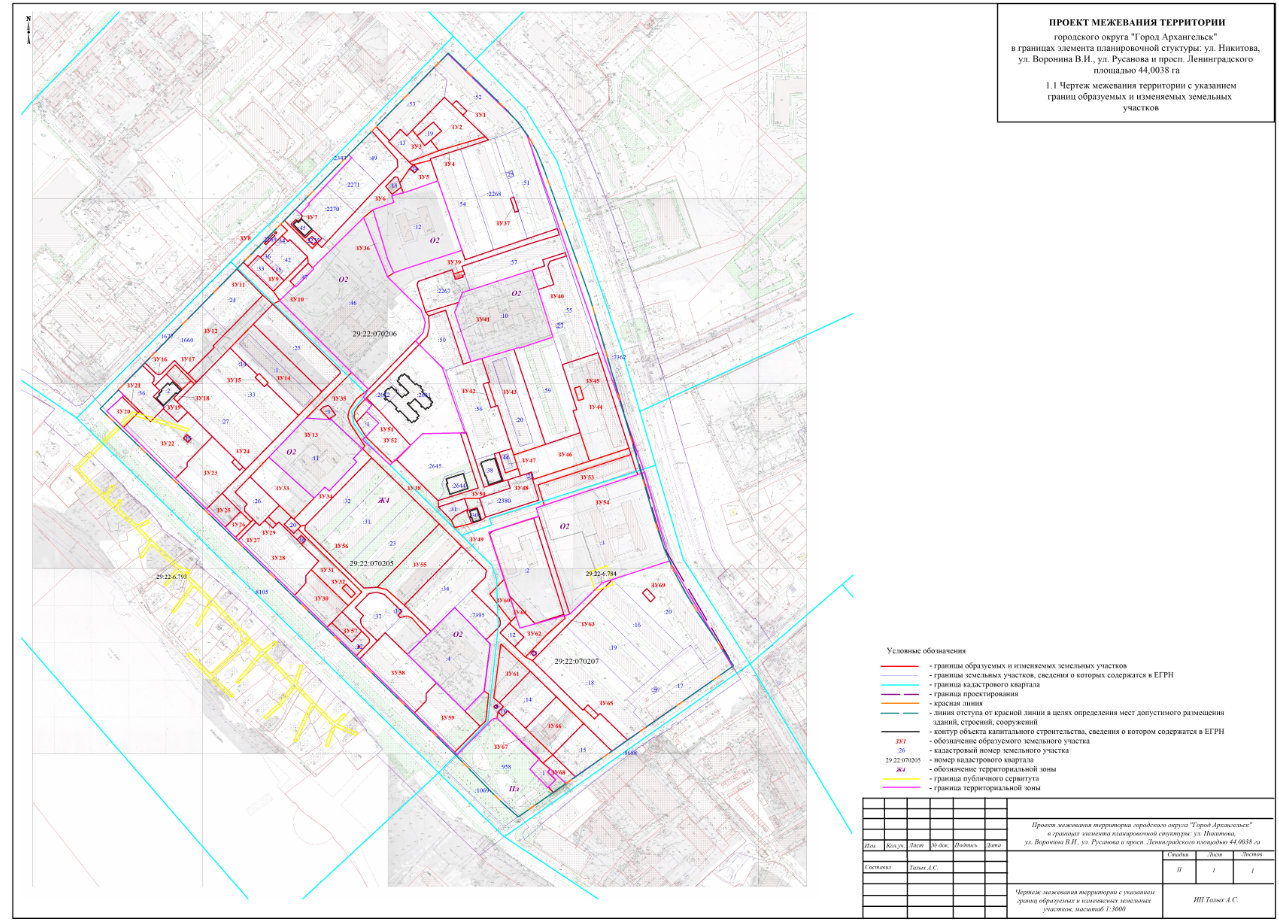 _________УТВЕРЖДЕНпостановлением Главыгородского округа"Город Архангельск"от 13 мая 2024 г. № 771Проектируемый земельный участок,
обозначениеПроектная площадь, кв. мИсходные характеристики29:22:070206:ЗУ1155Земли государственной собственности29:22:070206:ЗУ23 147Земли государственной собственности29:22:070206:ЗУ31 511Земельный участок с кадастровым номером 29:22:070206:13, земли государственной собственности29:22:070206:ЗУ4688Земельный участок с кадастровым номером 29:22:070206:13, земли государственной собственности29:22:070206:ЗУ51 272Земли государственной собственности29:22:070206:ЗУ64 149Земли государственной собственности29:22:070206:ЗУ7575Земли государственной собственности29:22:070206:ЗУ8736Земли государственной собственности29:22:070206:ЗУ91 001Земельный участки с кадастровыми номерами 29:22:070206:33, 29:22:070206:58, земли государственной собственности29:22:070206:ЗУ10641Земли государственной собственности29:22:000000:ЗУ11912Земли государственной собственности29:22:070205:ЗУ122 572Земли государственной собственности29:22:000000:ЗУ134 208Земли государственной собственности29:22:070205:ЗУ145 773Земельный участок с кадастровым номером 29:22:070205:1, земли государственной собственности29:22:070205:ЗУ15133Земли государственной собственности29:22:070205:ЗУ16480Земли государственной собственности29:22:070205:ЗУ17521Земли государственной собственности29:22:070205:ЗУ18230Земли государственной собственности29:22:070205:ЗУ191 424Земельный участок с кадастровым номером 29:22:070205:2, земли государственной собственности29:22:070205:ЗУ20876Земли государственной собственности29:22:070205:ЗУ2192Земли государственной собственности29:22:070205:ЗУ225 733Земельный участок с кадастровым номером 29:22:070205:1693, земли государственной собственности29:22:070205:ЗУ234 540Земельный участок с кадастровым номером 29:22:070205:35, земли государственной собственности29:22:070205:ЗУ2496Земли государственной собственности29:22:070205:ЗУ251 035Земельный участок с кадастровым номером 29:22:070205:18, земли государственной собственности29:22:070205:ЗУ26580Земли государственной собственности29:22:070205:ЗУ27178Земли государственной собственности29:22:070205:ЗУ285 341Земельный участок с кадастровым номером 29:22:070205:28, земли государственной собственности29:22:070205:ЗУ29106Земли государственной собственности29:22:070205:ЗУ302 612Земли государственной собственности29:22:070205:ЗУ312 710Земли государственной собственности29:22:070205:ЗУ32133Земли государственной собственности29:22:070205:ЗУ333 156Земли государственной собственности29:22:070205:ЗУ341 898Земли государственной собственности29:22:000000:ЗУ352 743Земли государственной собственности29:22:070206:ЗУ361 034Земли государственной собственности29:22:070206:ЗУ3797Земли государственной собственности29:22:000000:ЗУ3820 660Земли государственной собственности29:22:070206:ЗУ39104Земли государственной собственности29:22:070206:ЗУ40792Земли государственной собственности29:22:070206:ЗУ411 072Земли государственной собственности29:22:070206:ЗУ42244Земли государственной собственности29:22:070206:ЗУ436 211Земельный участок с кадастровым номером 29:22:070206:20, земли государственной собственности29:22:070206:ЗУ447 121Земли государственной собственности29:22:070206:ЗУ45139Земли государственной собственности29:22:070206:ЗУ463 638Земли государственной собственности29:22:070206:ЗУ47511Земельный участок с кадастровым номером 29:22:070206:44, земли государственной собственности29:22:070206:ЗУ48433Земли государственной собственности29:22:070206:ЗУ49765Земли государственной собственности29:22:070206:ЗУ501 650Земли государственной собственности29:22:070206:ЗУ51340Земли государственной собственности29:22:070206:ЗУ522 127Земли государственной собственности29:22:000000:ЗУ533 115Земли государственной собственности29:22:000000:ЗУ54689Земли государственной собственности29:22:070205:ЗУ554 850Земли государственной собственности29:22:070205:ЗУ562 573Земли государственной собственности29:22:070205:ЗУ57827Земли государственной собственности29:22:070205:ЗУ584 971Земельный участок с кадастровым номером 29:22:070205:30, земли государственной собственности29:22:070205:ЗУ593 909Земельный участок с кадастровым номером 29:22:070205:29, земли государственной собственности29:22:000000:ЗУ60870Земли государственной собственности29:22:070207:ЗУ611 916Земли государственной собственности29:22:070207:ЗУ621 587Земли государственной собственности29:22:070207:ЗУ632 336Земли государственной собственности29:22:070207:ЗУ64537Земли государственной собственности29:22:070207:ЗУ65148Земли государственной собственности29:22:070207:ЗУ663 053Земли государственной собственности29:22:070207:ЗУ671482Земли государственной собственности29:22:070207:ЗУ70136Земли государственной собственностиПроектируемый земельный участок, обозначениеСистема координат МСК-29Система координат МСК-29Проектируемый земельный участок, обозначениеКоординатыКоординатыПроектируемый земельный участок, обозначениеXY29:22:070206:ЗУ1648590,47648577,01648571,30648584,86648590,472527010,882527025,852527020,662527005,642527010,8829:22:070206:ЗУ2648594,40648584,86648571,30648543,20648522,00648535,70648548,80648560,36648540,83648548,25648594,402526994,952527005,642527020,662527051,922526989,662526978,652526992,632526981,232526959,782526953,002526994,9529:22:070206:ЗУ3648548,64648540,50648548,25648540,83648537,41648528,15648535,70648522,00648505,20648531,69648532,93648548,642526936,872526945,952526953,002526959,782526962,642526970,592526978,652526989,662526950,512526921,772526922,882526936,8729:22:070206:ЗУ4648522,00648543,20648539,05648525,49648510,75648508,55648501,84648502,26648505,20648522,002526989,662527051,922527056,542527019,332526978,802526979,652526956,752526953,712526950,512526989,6629:22:070206:ЗУ5648501,84648508,55648481,20648462,98648470,75648476,39648496,59648490,90648496,16648501,842526956,752526979,652526990,282526944,182526941,132526938,922526951,852526958,022526962,932526956,7529:22:070206:ЗУ6648551,08648532,93648531,69648505,20648502,26648501,84648496,59648476,39648482,04648483,93648484,56648484,00648471,11648460,75648470,75648462,98648461,92648462,85648458,36648450,05648439,04648427,94648357,38648363,53648371,98648394,38648391,68648399,00648406,29648414,74648420,14648411,13648394,69648383,41648390,90648385,42648393,35648435,15648472,23648498,17648507,90648544,99648551,082526904,232526922,882526921,772526950,512526953,712526956,752526951,852526938,922526936,692526935,422526933,072526931,442526920,012526929,332526941,132526944,182526941,512526941,232526928,942526931,982526904,202526891,892526825,802526819,252526818,202526793,562526791,052526782,752526789,662526780,342526785,252526794,302526811,892526824,362526830,532526836,902526843,722526879,852526911,842526935,442526934,192526898,702526904,2329:22:070206:ЗУ7648435,54648429,73648427,22648423,54648419,07648421,70648414,81648397,08648408,29648397,63648390,90648383,41648394,69648411,13648420,14648435,54648399,84648393,39648388,48648394,93648399,842526799,272526806,412526809,132526807,652526803,482526800,542526794,352526814,042526824,212526836,402526830,532526824,362526811,892526794,302526785,252526799,272526822,942526830,042526825,582526818,482526822,9429:22:070206:ЗУ8648414,74648406,29648399,00648388,62648382,40648368,60648371,32648355,96648361,37648414,74648403,96648403,70648402,53648401,55648401,78648402,95648403,96648400,57648398,77648386,12648387,91648400,572526780,342526789,662526782,752526772,932526766,682526754,552526751,522526737,782526731,742526780,342526773,642526774,932526775,362526774,452526773,162526772,702526773,642526770,602526772,772526761,312526759,142526770,6029:22:070206:ЗУ9648371,32648368,60648358,31648354,32648345,30648341,50648338,83648323,64648326,15648355,96648371,322526751,522526754,552526766,072526770,522526780,612526784,862526787,842526773,942526771,132526737,782526751,5229:22:070206:ЗУ10648371,98648363,53648338,13648332,20648311,60648323,64648338,83648371,982526818,202526819,252526795,842526802,222526782,922526773,942526787,842526818,2029:22:000000:ЗУ11648361,37648355,96648326,15648323,64648311,60648306,02648317,91648351,91648353,10648361,372526731,742526737,782526771,132526773,942526782,922526773,662526759,802526723,132526724,202526731,7429:22:070205:ЗУ12648267,39648317,91648306,02648278,21648245,11648208,60648197,21648207,94648245,12648246,79648267,392526713,872526759,802526773,662526748,432526718,342526685,192526674,852526662,632526696,972526695,142526713,8729:22:000000:ЗУ13648306,02648311,60648218,34648154,33648099,62648072,37648050,60648035,10648031,48648025,82648014,75648011,36648024,66648048,40648081,89648121,01648157,50648190,59648216,82648219,77648306,022526773,662526782,922526883,672526824,852526776,272526752,022526732,632526749,662526746,372526746,512526758,662526755,562526740,962526715,232526745,692526781,272526814,442526844,542526868,382526867,822526773,6629:22:070205:ЗУ14648278,21648190,59648157,50648198,12648199,84648212,01648210,03648223,98648229,18648245,11648278,212526748,432526844,542526814,442526769,882526771,892526758,972526756,812526741,532526735,392526718,342526748,4329:22:070205:ЗУ15648210,03648212,01648199,84648198,12648194,47648206,64648210,032526756,812526758,972526771,892526769,882526766,512526753,822526756,8129:22:070205:ЗУ16648220,76648206,61648205,17648206,40648225,27648207,94648197,21648194,49648198,74648219,71648206,58648190,30648193,83648196,65648202,22648217,32648220,762526603,872526619,732526623,482526626,862526644,002526662,632526674,852526672,382526667,292526644,932526633,422526618,662526614,742526617,302526617,362526600,782526603,8729:22:070205:ЗУ17648219,71648198,74648186,42648206,58648219,712526644,932526667,292526655,762526633,422526644,9329:22:070205:ЗУ18648198,74648194,49648169,45648174,11648186,42648198,742526667,292526672,382526649,652526644,512526655,762526667,2929:22:070205:ЗУ19648206,58648186,42648174,11648169,45648156,23648142,31648159,68648161,22648175,42648184,25648190,30648206,582526633,422526655,762526644,512526649,652526664,252526651,482526631,462526632,692526617,292526625,392526618,662526633,4229:22:070205:ЗУ20648173,49648152,96648136,33648132,16648153,38648168,72648173,492526575,282526597,732526582,452526578,622526555,202526570,742526575,2829:22:070205:ЗУ21648175,70648155,17648152,96648173,49648175,702526577,362526599,762526597,732526575,282526577,3629:22:070205:ЗУ22648155,17648141,44648159,68648142,31648156,23648124,41648088,39648082,87648069,83648066,22648132,16648136,33648152,96648155,17648125,79648120,60648115,63648120,81648125,792526599,762526614,732526631,462526651,482526664,252526699,152526666,392526666,652526654,682526651,332526578,622526582,452526597,732526599,762526664,612526670,512526666,122526660,182526664,6129:22:070205:ЗУ23648124,41648095,51648090,76648080,46648085,24648081,89648048,40648030,03648026,52648066,22648069,83648082,87648088,39648124,412526699,152526730,782526726,582526737,652526741,922526745,692526715,232526698,282526695,112526651,332526654,682526666,652526666,392526699,1529:22:070205:ЗУ24648095,51648085,24648080,46648090,76648095,512526730,782526741,922526737,652526726,582526730,7829:22:070205:ЗУ25648048,40648024,66648006,28648003,04648026,52648030,03648048,402526715,232526740,962526724,012526721,012526695,112526698,282526715,2329:22:070205:ЗУ26648024,66648011,36647989,77648003,04648006,28648024,662526740,962526755,562526735,642526721,012526724,012526740,9629:22:070205:ЗУ27648014,75648011,31647989,62647986,17647989,77648011,36648014,752526758,662526762,462526742,742526739,612526735,642526755,562526758,6629:22:070205:ЗУ28648011,31648006,87648014,19648004,10648009,25648012,68647989,59647983,91647961,85647950,14647941,47647931,74647918,05647914,69647986,17647989,63648011,312526762,462526767,342526774,022526785,422526790,142526793,292526818,722526824,872526849,182526839,442526832,222526832,872526821,472526818,422526739,612526742,752526762,4629:22:070205:ЗУ29648019,36648009,25648004,10648014,19648019,362526778,742526790,142526785,422526774,022526778,7429:22:070205:ЗУ30647950,14647903,35647894,92647879,70647873,36647914,69647918,05647931,74647941,47647950,142526839,442526891,312526883,102526869,742526864,002526818,422526821,472526832,872526832,222526839,4429:22:070205:ЗУ31648035,04648020,17648009,84647998,13648004,17647922,60647903,35647950,14647961,85647983,91647990,19647995,86647989,59648012,68648009,25648019,36648035,04647926,76647932,38647920,12647914,62648035,04647926,762526793,062526809,852526800,752526814,142526819,412526908,872526891,312526839,442526849,182526824,872526830,522526824,382526818,722526793,292526790,142526778,742526793,062526882,312526887,422526900,172526895,162526793,062526882,3129:22:070205:ЗУ32647932,38647920,12647914,62647926,76647932,382526887,422526900,172526895,162526882,312526887,4229:22:070205:ЗУ33648099,62648046,88648017,24648020,17648035,04648072,37648099,622526776,272526839,822526813,112526809,852526793,062526752,022526776,2729:22:070205:ЗУ34648062,22648057,41648097,74648102,03648115,92648104,24648009,38648008,31648017,24648046,88648062,222526853,622526859,662526895,582526890,562526902,452526915,312526829,302526823,012526813,112526839,822526853,6229:22:000000:ЗУ35648218,34648196,31648182,55648168,08648158,07648148,34648119,62648115,92648153,41648154,33648218,34648170,18648172,56648171,01648160,10648154,23648166,17648218,34648170,182526883,672526907,482526891,472526882,492526880,872526885,032526905,642526902,452526859,072526824,852526883,672526847,332526853,652526856,002526864,392526856,242526843,442526883,672526847,3329:22:070206:ЗУ36648427,94648439,04648373,01648354,73648349,01648427,942526891,892526904,202526926,642526935,432526927,182526891,8929:22:070206:ЗУ37648461,29648463,04648444,62648442,91648461,292527089,192527093,842527100,662527096,102527089,1929:22:000000:ЗУ38648349,01648306,15648289,82648275,60648196,31648182,55648168,08648158,07648148,34648119,62648115,92648104,24648082,53648050,79648018,27647989,42647958,03647948,59647929,86647895,78647894,03647891,97647889,90647887,44647884,48647882,43647879,17647864,47647859,05647795,10647791,35647755,16647747,55647714,27647711,23647707,98647733,70647735,32647742,77647743,89647755,41647757,11647758,32647758,96647758,89647767,80647775,33647780,28647786,52647859,66647824,37647791,13647756,69647720,89647736,43647770,85647768,75647763,36647776,07647774,70647838,68647843,29647856,49647874,56647888,01647890,72647926,46647947,12648007,70648011,67648031,21648033,73648045,05648049,06648054,16648076,34648121,84648130,40648110,97648082,97648055,86648029,84648025,81648020,92648014,21648023,87648041,11648049,74648103,04648098,52648132,22648151,67648157,89648165,39648172,67648183,06648184,50648212,03648260,04648271,05648282,68648298,59648303,24648340,10648344,64648362,22648356,26648361,09648367,29648401,93648414,93648423,19648407,97648390,78648376,22648388,62648361,68648354,73647774,47647777,42647775,03647774,99647772,03647772,15648349,012526927,182526974,252526980,612526978,462526907,482526891,472526882,492526880,872526885,032526905,642526902,452526915,312526939,182526974,082527009,852527041,582527076,102527074,762527057,262527094,572527095,992527097,002527097,482527097,612527097,102527096,032527093,422527079,132527084,842527079,242527085,432527083,032527075,822527045,572527042,792527046,362527070,052527071,572527078,222527079,222527089,672527091,692527093,552527095,792527097,872527099,102527106,002527100,442527092,572527099,362527140,342527177,062527215,132527254,702527275,182527237,152527234,662527229,652527214,912527213,572527142,872527133,122527118,112527097,572527109,642527112,062527081,912527100,692527078,572527083,002527137,112527144,092527140,042527150,882527148,982527141,322527265,192527262,062527209,522527133,872527143,162527072,132527066,772527053,722527030,942527026,282527008,002527007,212526948,852526943,412526906,402526893,042526889,232526890,122526894,432526903,582526904,902526931,072526973,712526983,862526986,122526984,892526980,532526967,432526969,022527014,192527016,352527029,572527027,192527119,812527157,112527154,052527114,242527069,252527031,142527026,322526952,842526935,432527093,402527095,942527098,942527098,992527096,452527096,302526927,1829:22:070206:ЗУ39648356,26648361,09648356,32648355,14648352,77648348,98648356,262527016,352527029,572527031,802527028,682527029,632527018,992527016,3529:22:070206:ЗУ40648380,14648391,11648386,54648378,47648371,98648347,39648339,89648365,84648372,03648380,142527135,972527165,942527167,632527145,742527143,192527152,062527131,262527122,022527138,922527135,9729:22:070206:ЗУ41648303,24648318,39648305,00648238,98648238,75648235,19648307,11648298,59648303,242526980,532527024,502527019,712527044,372527043,682527034,202527007,442526984,892526980,5329:22:070206:ЗУ42648209,38648211,98648180,40648177,89648209,382527061,912527068,702527080,402527073,592527061,9129:22:070206:ЗУ43648243,89648258,29648131,11648115,46648123,91648181,13648180,40648211,98648212,72648243,892527059,002527101,602527149,092527106,762527103,642527082,352527080,402527068,702527070,612527059,0029:22:070206:ЗУ44648239,66648257,38648130,40648110,97648148,82648178,06648179,87648239,66648208,54648211,34648194,68648192,05648208,542527167,642527215,492527262,062527209,522527195,522527184,702527189,732527167,642527185,412527192,832527198,722527191,282527185,4129:22:070206:ЗУ45648208,54648211,34648194,68648192,05648208,542527185,412527192,832527198,722527191,282527185,4129:22:070206:ЗУ46648115,46648131,11648148,82648110,97648082,97648084,72648085,14648092,87648090,47648087,61648097,29648115,462527106,762527149,092527195,522527209,522527133,872527133,272527134,372527131,642527124,862527117,022527113,482527106,7629:22:070206:ЗУ47648118,12648123,91648115,46648097,29648090,61648094,91648112,86648118,122527087,212527103,642527106,762527113,482527096,652527095,172527088,962527087,2129:22:070206:ЗУ48648115,80648118,12648112,86648094,91648090,61648097,29648087,61648081,36648079,42648115,802527080,622527087,212527088,962527095,172527096,652527113,482527117,022527099,922527094,232527080,6229:22:070206:ЗУ49648142,22648143,25648106,82648029,84648070,29648025,81648079,42648042,51648081,36648037,29648070,27648020,92648014,21648055,14648023,87648053,99648041,11648030,18648049,74648039,91648068,92648091,45648142,222527033,792527041,572527055,132527072,132527068,782527066,772527094,232527060,312527099,922527046,532527103,732527053,722527030,942527062,902527026,282527042,702527008,002527031,432527007,212527048,142527060,712527052,432527033,7929:22:070206:ЗУ50648142,22648143,25648106,82648029,84648070,29648025,81648079,42648042,51648081,36648037,29648070,27648020,92648014,21648055,14648023,87648053,99648041,11648030,18648049,74648039,91648068,92648091,45648142,222527033,792527041,572527055,132527072,132527068,782527066,772527094,232527060,312527099,922527046,532527103,732527053,722527030,942527062,902527026,282527042,702527008,002527031,432527007,212527048,142527060,712527052,432527033,7929:22:070206:ЗУ51648172,67648183,06648175,54648166,36648151,67648157,89648165,39648172,672526894,432526903,582526912,582526906,142526893,042526889,232526890,122526894,4329:22:070206:ЗУ52648184,50648167,25648122,64648103,04648098,52648132,22648151,33648166,36648175,54648183,06648184,502526904,902526923,512526967,232526948,852526943,412526906,402526922,782526906,142526912,582526903,582526904,9029:22:000000:ЗУ53648121,84648099,61648054,16648076,34648121,842527265,192527273,332527148,982527141,322527265,1929:22:000000:ЗУ54648099,61648095,27648049,06648054,16648099,612527273,332527275,832527150,882527148,982527273,3329:22:070205:ЗУ55648018,27647989,42647907,04647927,38647929,60648018,272527009,852527041,582526966,882526942,062526929,452527009,8529:22:070205:ЗУ56648008,31648004,17647922,60647903,35647894,92647869,84647860,17647856,91647854,46647836,29647832,12647835,35647857,28647876,70647880,78647886,14647890,84647901,08647920,62647923,10647920,38647904,07647898,47647892,95647890,05647892,33647892,16647890,12647867,82647873,12647907,04647927,38647929,60647928,06647952,46647984,19648003,30648009,38648008,312526823,012526819,412526908,872526891,312526883,102526910,942526921,262526922,012526921,172526904,882526909,482526912,412526932,342526911,122526909,142526908,902526912,252526900,732526918,512526928,632526939,712526957,642526963,902526958,952526962,152526969,562526972,792526977,592526999,102527004,182526966,882526942,062526929,452526911,742526884,902526850,012526828,992526829,302526823,0129:22:070205:ЗУ57647879,70647854,72647869,84647860,17647856,91647854,46647836,29647873,36647879,70647849,43647849,76647848,89647847,62647847,27647848,12647849,432526869,742526897,952526910,942526921,262526922,012526921,172526904,882526864,002526869,742526907,002526908,272526909,172526908,772526907,502526906,592526907,0029:22:070205:ЗУ58647868,78647840,96647803,55647788,76647778,94647765,47647762,35647832,12647835,35647857,28647868,782526942,802526973,392527014,412527000,962527001,512526989,262526986,422526909,482526912,412526932,342526942,8029:22:070205:ЗУ59647803,55647767,47647747,55647714,27647711,23647762,35647765,47647778,94647788,76647803,552527014,412527053,982527075,822527045,572527042,792526986,422526989,262527001,512527000,962527014,4129:22:000000:ЗУ60647947,12647924,76647897,81647890,72647926,46647947,122527100,692527108,862527118,422527112,062527081,912527100,6929:22:070207:ЗУ61647859,66647824,37647780,28647786,52647859,662527099,362527140,342527100,442527092,572527099,3629:22:070207:ЗУ62647897,81647881,88647901,00647897,55647875,47647843,29647856,49647870,00647888,01647890,72647897,812527118,422527124,322527183,632527184,862527161,852527133,122527118,112527130,172527109,642527112,062527118,4229:22:070207:ЗУ63648031,21648033,73647903,32647947,26647952,22647920,30647886,92647838,68647843,29647875,47647897,55647901,00647902,66648031,21647848,80647852,32647848,57647845,05647848,802527137,112527144,092527190,812527233,132527246,622527217,452527186,942527142,872527133,122527161,852527184,862527183,632527183,042527137,112527140,682527143,852527148,012527144,842527140,6829:22:070207:ЗУ64647924,76647888,81647902,66647901,00647881,88647897,81647924,762527108,862527144,352527183,042527183,632527124,322527118,422527108,8629:22:070207:ЗУ65647781,87647768,75647763,36647776,07647781,872527220,022527234,662527229,652527214,912527220,0229:22:070207:ЗУ66647791,13647756,69647712,59647747,04647791,132527177,062527215,132527175,242527137,172527177,0629:22:070207:ЗУ67647767,80647762,13647769,65647747,04647712,59647701,01647706,07647728,38647745,96647758,10647758,89647767,802527099,102527105,302527112,192527137,172527175,242527162,412527157,042527132,262527112,912527099,442527097,872527099,1029:22:070207:ЗУ68647701,01647712,59647684,30647661,75647669,01647678,95647680,00647689,60647693,19647701,012527162,412527175,242527206,512527178,352527171,012527180,362527179,252527169,122527172,542527162,4129:22:070207:ЗУ69647941,93647930,24647924,07647935,84647941,932527293,622527304,972527299,362527287,902527293,62Проектируемый земельный участок, обозначениеПроектная площадь, 
кв. мПроектный вид разрешенного использования29:22:070206:ЗУ23 147Отдых (рекреация)29:22:070206:ЗУ4688Улично-дорожная сеть29:22:070206:ЗУ51 272Отдых (рекреация)29:22:070206:ЗУ64 149Улично-дорожная сеть29:22:070206:ЗУ7575Отдых (рекреация)29:22:070206:ЗУ8736Отдых (рекреация)29:22:070206:ЗУ10641Улично-дорожная сеть29:22:000000:ЗУ11912Улично-дорожная сеть29:22:070205:ЗУ122 572Улично-дорожная сеть29:22:000000:ЗУ134 208Улично-дорожная сеть29:22:070205:ЗУ16480Улично-дорожная сеть29:22:070205:ЗУ17521Отдых (рекреация)29:22:070205:ЗУ18230Улично-дорожная сеть29:22:070205:ЗУ20876Отдых (рекреация)29:22:070205:ЗУ2192Улично-дорожная сеть29:22:070205:ЗУ26580Отдых (рекреация)29:22:070205:ЗУ27178Улично-дорожная сеть29:22:070205:ЗУ312 710Отдых (рекреация)29:22:070205:ЗУ333 156Отдых (рекреация)29:22:070205:ЗУ341 898Улично-дорожная сеть29:22:000000:ЗУ352 743Отдых (рекреация)29:22:070206:ЗУ361 034Улично-дорожная сеть29:22:000000:ЗУ3820 660Улично-дорожная сеть29:22:070206:ЗУ40792Улично-дорожная сеть29:22:070206:ЗУ411 072Улично-дорожная сеть29:22:070206:ЗУ463 638Отдых (рекреация)29:22:070206:ЗУ48433Улично-дорожная сеть29:22:070206:ЗУ49765Отдых (рекреация)29:22:070206:ЗУ501 650Улично-дорожная сеть29:22:070206:ЗУ51340Отдых (рекреация)29:22:070206:ЗУ522 127Отдых (рекреация)29:22:000000:ЗУ54689Улично-дорожная сеть29:22:070205:ЗУ562 573Улично-дорожная сеть29:22:070205:ЗУ57827Отдых (рекреация)29:22:000000:ЗУ60870Отдых (рекреация)29:22:070207:ЗУ611 916Отдых (рекреация)29:22:070207:ЗУ621 587Отдых (рекреация)29:22:070207:ЗУ632 336Улично-дорожная сеть29:22:070207:ЗУ64537Отдых (рекреация)29:22:070207:ЗУ671 482Отдых (рекреация)29:22:070207:ЗУ68986Улично-дорожная сетьПроектируемый земельный участок, обозначениеПроектный вид разрешенного использования29:22:070206:ЗУ1Коммунальное обслуживание29:22:070206:ЗУ2Отдых (рекреация)29:22:070206:ЗУ3Магазины29:22:070206:ЗУ4Улично-дорожная сеть29:22:070206:ЗУ5Отдых (рекреация)29:22:070206:ЗУ6Улично-дорожная сеть29:22:070206:ЗУ7Отдых (рекреация)29:22:070206:ЗУ8Отдых (рекреация)29:22:070206:ЗУ9Магазины29:22:070206:ЗУ10Улично-дорожная сеть29:22:000000:ЗУ11Улично-дорожная сеть29:22:070205:ЗУ12Улично-дорожная сеть29:22:000000:ЗУ13Улично-дорожная сеть29:22:070205:ЗУ14Среднеэтажная жилая застройка29:22:070205:ЗУ15Коммунальное обслуживание29:22:070205:ЗУ16Улично-дорожная сеть29:22:070205:ЗУ17Отдых (рекреация)29:22:070205:ЗУ18Улично-дорожная сеть29:22:070205:ЗУ19Общественное питание29:22:070205:ЗУ20Отдых (рекреация)29:22:070205:ЗУ21Улично-дорожная сеть29:22:070205:ЗУ22Среднеэтажная жилая застройка29:22:070205:ЗУ23Среднеэтажная жилая застройка29:22:070205:ЗУ24Коммунальное обслуживание29:22:070205:ЗУ25Образование и просвещение29:22:070205:ЗУ26Отдых (рекреация)29:22:070205:ЗУ27Улично-дорожная сеть29:22:070205:ЗУ28Среднеэтажная жилая застройка29:22:070205:ЗУ29Коммунальное обслуживание29:22:070205:ЗУ30Среднеэтажная жилая застройка29:22:070205:ЗУ31Отдых (рекреация)29:22:070205:ЗУ32Коммунальное обслуживание29:22:070205:ЗУ33Отдых (рекреация)29:22:070205:ЗУ34Улично-дорожная сеть29:22:000000:ЗУ35Отдых (рекреация)29:22:070206:ЗУ36Улично-дорожная сеть29:22:070206:ЗУ37Коммунальное обслуживание29:22:000000:ЗУ38Улично-дорожная сеть29:22:070206:ЗУ39Коммунальное обслуживание29:22:070206:ЗУ40Улично-дорожная сеть29:22:070206:ЗУ41Улично-дорожная сеть29:22:070206:ЗУ42Коммунальное обслуживание29:22:070206:ЗУ43Среднеэтажная жилая застройка29:22:070206:ЗУ44Среднеэтажная жилая застройка29:22:070206:ЗУ45Коммунальное обслуживание29:22:070206:ЗУ46Отдых (рекреация)29:22:070206:ЗУ47Склады29:22:070206:ЗУ48Улично-дорожная сеть29:22:070206:ЗУ49Отдых (рекреация)29:22:070206:ЗУ50Улично-дорожная сеть29:22:070206:ЗУ51Отдых (рекреация)29:22:070206:ЗУ52Отдых (рекреация)29:22:000000:ЗУ53Среднеэтажная жилая застройка29:22:000000:ЗУ54Улично-дорожная сеть29:22:070205:ЗУ55Среднеэтажная жилая застройка29:22:070205:ЗУ56Улично-дорожная сеть29:22:070205:ЗУ57Отдых (рекреация)29:22:070205:ЗУ58Среднеэтажная жилая застройка29:22:070205:ЗУ59Среднеэтажная жилая застройка29:22:000000:ЗУ60Отдых (рекреация)29:22:070207:ЗУ61Отдых (рекреация)29:22:070207:ЗУ62Отдых (рекреация)29:22:070207:ЗУ63Улично-дорожная сеть29:22:070207:ЗУ64Отдых (рекреация)29:22:070207:ЗУ65Коммунальное обслуживание29:22:070207:ЗУ66Многоэтажная жилая застройка (высотная застройка)29:22:070207:ЗУ67Отдых (рекреация)29:22:070207:ЗУ68Улично-дорожная сеть29:22:070207:ЗУ69Коммунальное обслуживаниеНомер точкиСистема координат МСК-29Система координат МСК-29Номер точкиКоординатыКоординатыНомер точкиXY1234567891011121314151617648654,25648581,64648564,80648546,60648526,89648500,25648332,55647998,70647842,23647627,12647645,00647662,24647683,80647707,52647833,37647971,70648156,292526997,602527078,422527095,142527109,482527121,662527133,822527201,192527314,292527414,912527132,102527110,302527091,372527068,812527043,982526904,772526751,752526546,09ПРИЛОЖЕНИЕ к проекту межевания территории городского округа "Город Архангельск" в границах элемента планировочной структуры: ул. Никитова, ул. Воронина В.И., ул. Русанова и просп. Ленинградский 
площадью 44,0038 га